Рекомендации по оформлению предприятий и прилегающих территорий к Новому 2022годуНовогодняя концепция оформления предполагает дневное и ночное оформление объектов и территорий.К дневному оформлению относится оформление объектов хвойными гирляндами, елками с шарами, елочными игрушками, праздничным креативом.К ночному оформлению относятся светоэффекты, световые фигуры и гирлянды.Стилистика декорирования елочных конструкций возможна в нескольких сочетаниях:красная гамма: базовый «золотой» + красный + белый;синяя гамма: базовый «серебро» + синий + белый;нейтральная гамма: базовый зеленый + бирюзовый + белый + розовый. Запрещается применять украшения из фольги.Элементы оформления объектов1 . Оформление входной группыналичие поздравительных сообщений «С Новым годом!», выполненных в виде текстовых сообщений объемными буквами, в технике «световой короб» или светодиодными лентами;Примеры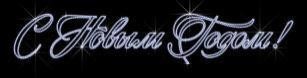 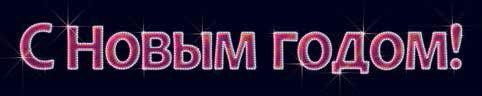 наличие хвойной гирлянды (по периметру входной группы или симметрично по обеим сторонам, а также по фризу), украшенной шарами, звездами, снежинками и ниткой мерцающих светодиодов (соблюдать выбранную цветовую гамму: теплую, холодную или нейтральную).Примеры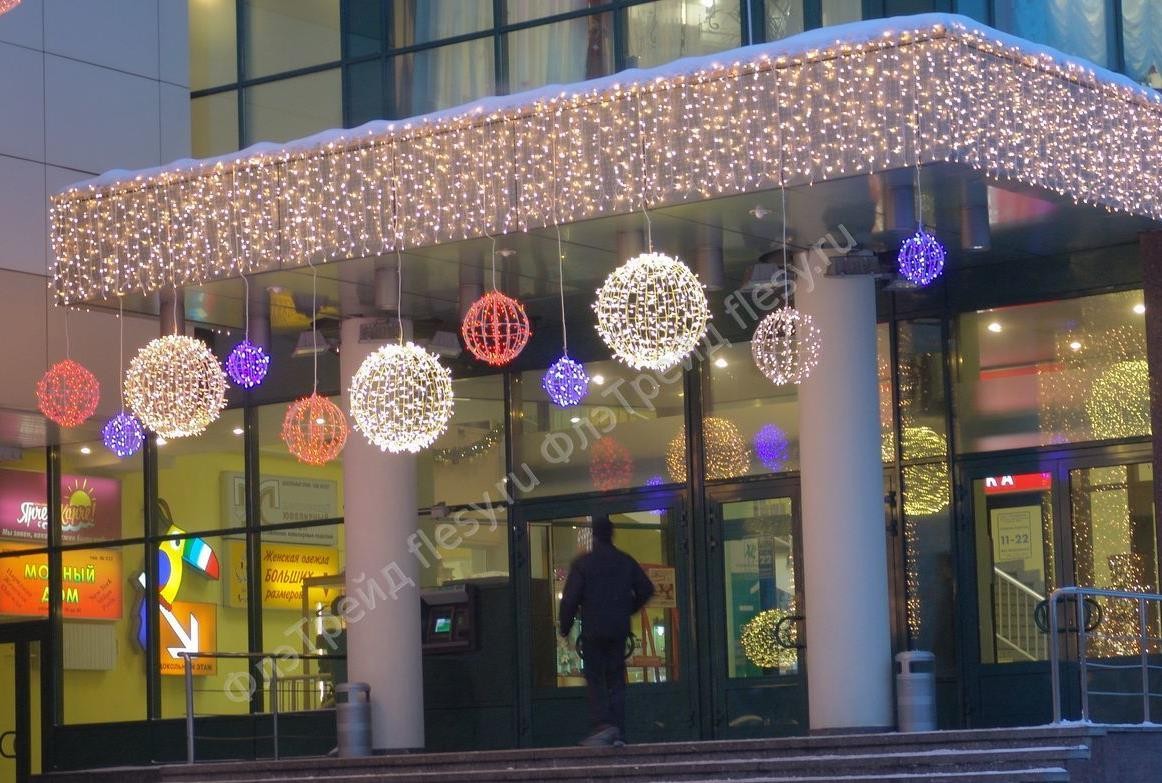 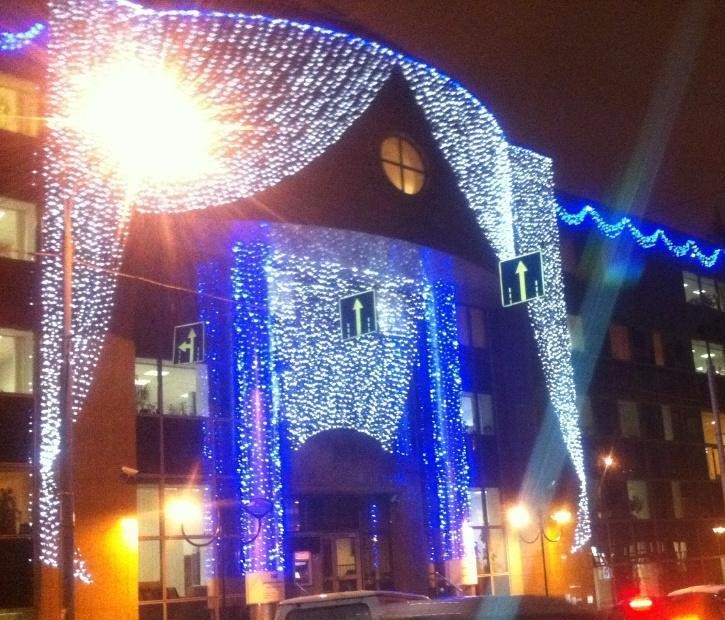 применение по периметру кровли светового эффекта «бахрома», колер белый, синий (в зависимости от стилистики);Пример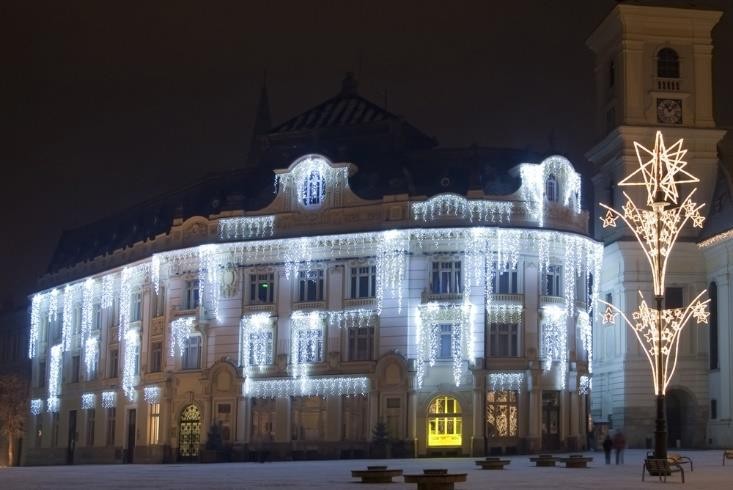 при наличии больших проемов, возможно использовать световой эффект«занавес» (размещение должно быть симметрично, относительно центральной оси). Колер светодиодов «белый», либо «золотой»;праздничные перетяжки и плакаты;световое оформление фасада здания: светодиодные гирлянды по карнизу – световые эффекты: «тающие сосульки» (ICE DROP), «бахрома», «водопад»; в оконных проемах (витринах), простенки на фасадах зданий – световой эффект«занавес»; световые фигуры: «снежинка», «дед Мороз» и (или) «Снегурочка» и т.п. - плоскостное изображение, стробоскопы, прожекторы RGB и пр.Оформление витринДекоративные тематическое панно для фона; светодиодные композиции, материал для декорирования: бархат, синтепон, органза белых и голубых оттенков, атлас, мешковина, декоративные шнуры, веревки, изысканные предметы старины, веточки, корзинки, бусины, гроздья ягод, шишки и другие веселые милые новогодние аксессуары;Обращаем внимание на стилистическую и композиционную связь.Цель - создание единой темы (истории) направленное на положительное эмоциональное восприятие покупателей.Пример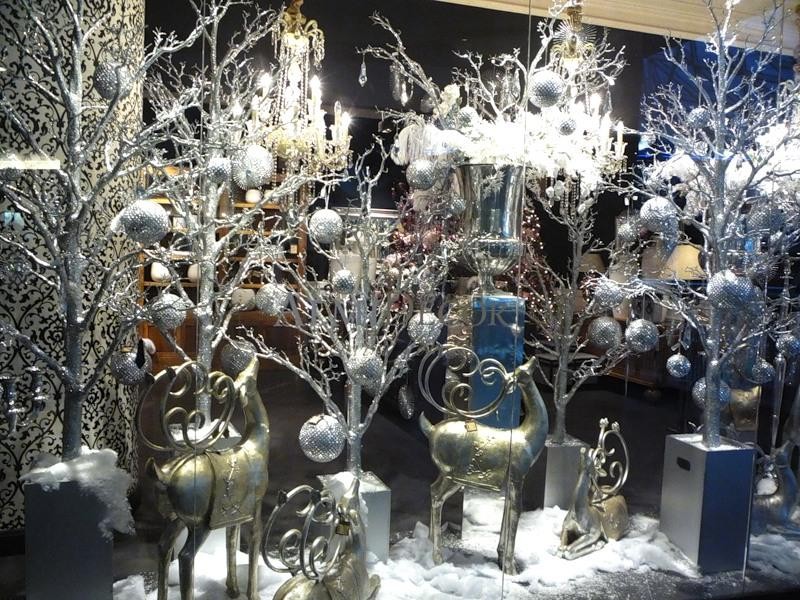 Трансляция праздничной афиши при наличии световых экранов.Фойе, главные входыустановка искусственных или натуральных елей на прилегающей к входной группе территории, оформление гирляндами из ветвей живых или искусственных елей по периметру входных групп, элементами новогоднего оформления;Элементы новогоднего оформления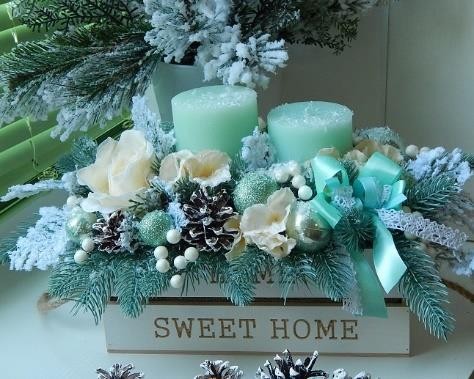 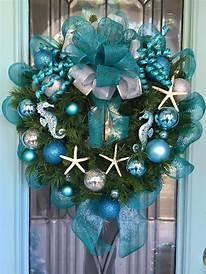 Пример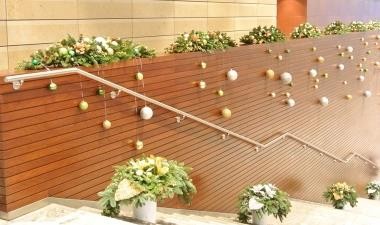 использование светодиодных гирлянд;декорирование новогодними игрушками с созданием определенной тематики: веточки, поленца, корзинки, колокольчики, декоративные шнуры, бусины, гроздья ягод, снежинки, шишки, мешковина, использование благородной ткани (шифон, органза, бархат, шелк), декорирование новогодними шарамибелого, серебряного, бирюзового, золотого, красного цвета, игрушками, бочки и другие веселые милые новогодние аксессуары;Пример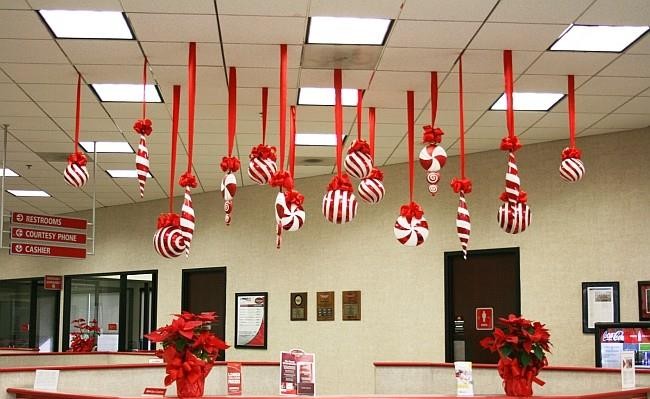 Примеры оформления елок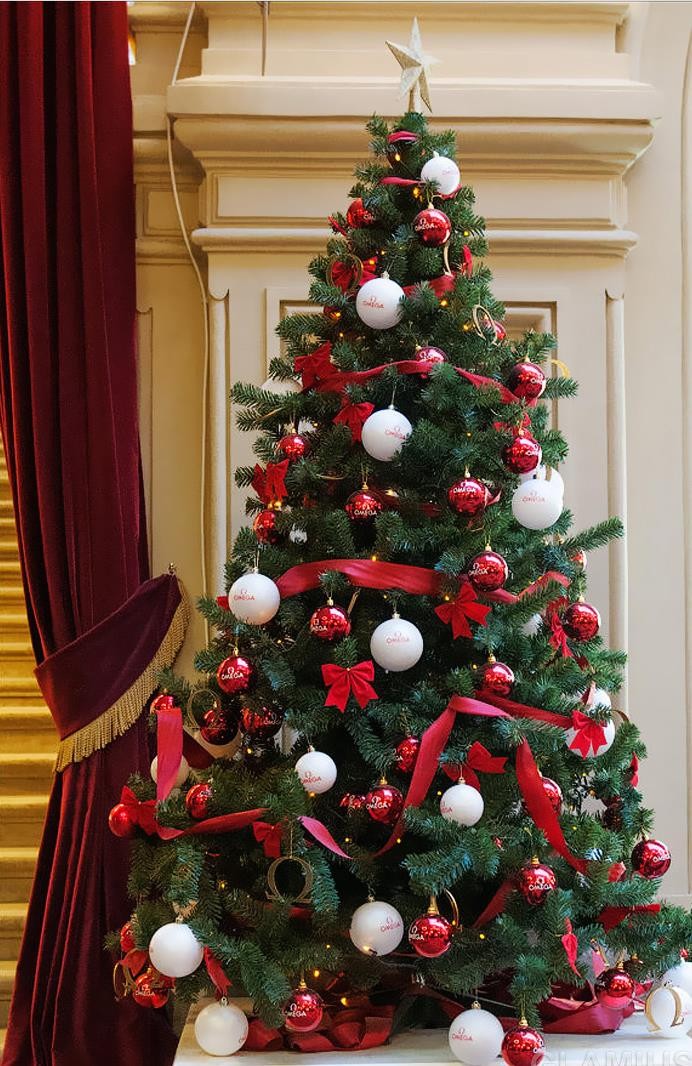 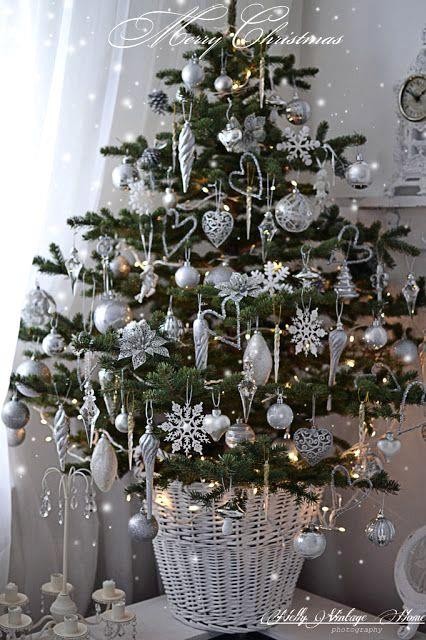 рекреации должны быть украшены уголками – презентациями, где должны быть установлены новогодние композицииПример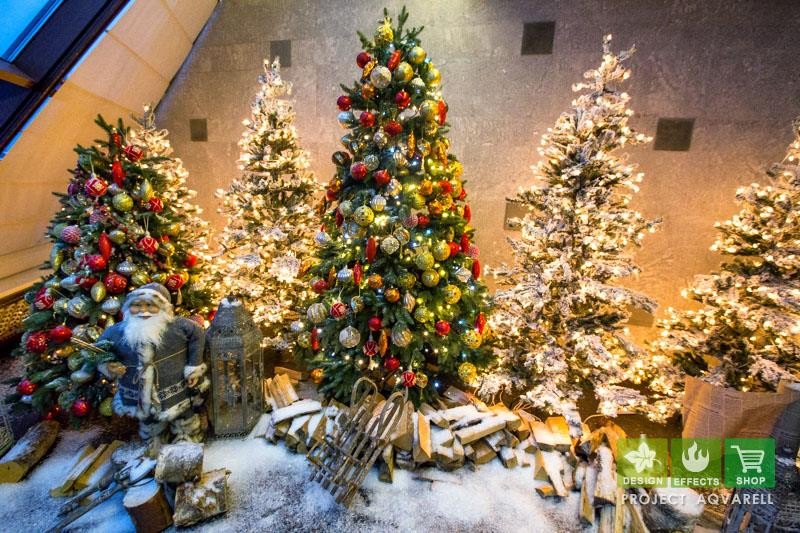 Оформление прилегающей территории:оформление деревьев, расположенных на прилегающей территории объектов потребительского рынка световым дождем «плейлайт светодиодный» (колер белый, либо синий) в количестве 2-5 деревьев в зависимости от композиции и глубины территории, подсветка крон деревьев прожекторами RGB;Пример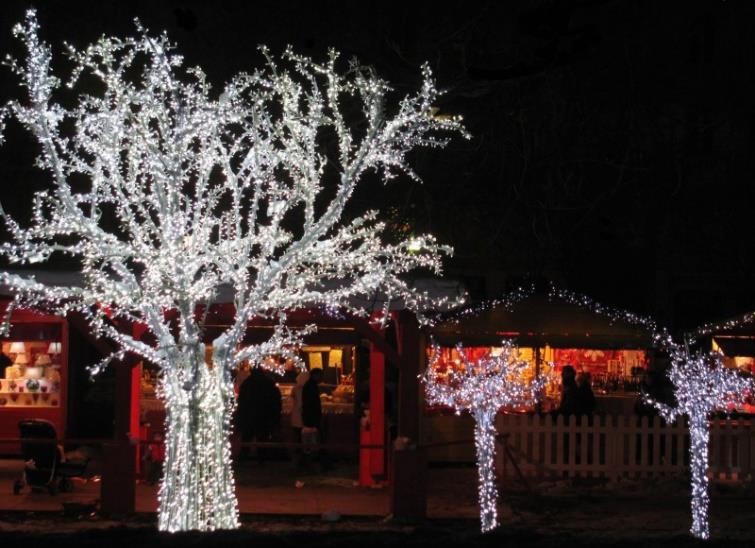 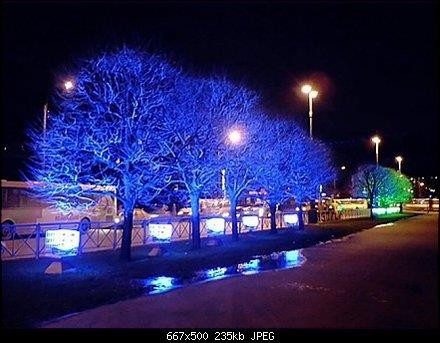 подсветка озеленения, расположенного возле входной группы - прожекторами, иными декоративными светильниками (колер зеленый) в количестве 3-5 шт., в зависимости от композиции;подсветка объектов, расположенных в глубине территории декоративными светодиодными эффектами, светодиодным контуром, архитектурной подсветкой;установка фигур или скульптур на прилегающей к объекту территории (в том числе световых) новогодней и рождественской тематики: фигур Деда Мороза, Снегурочки, Снеговика, Оленя, выполненных из различныхматериалов; различных изделий новогодней тематики (шары, снежинки, подарочных коробок, лент);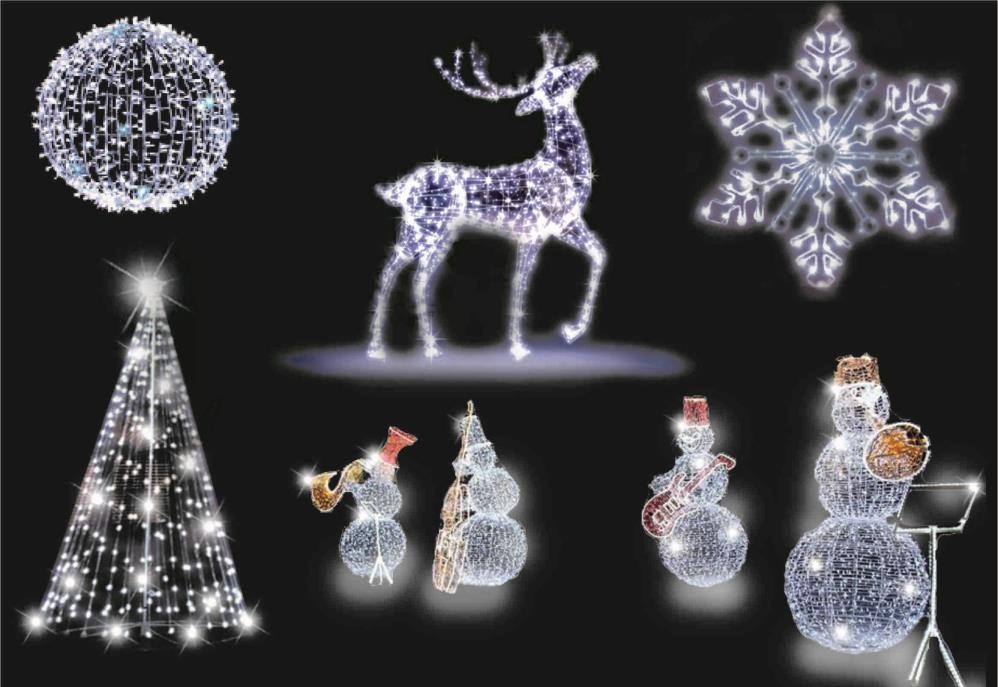 установка искусственных или натуральных елок у входной группы (высота 1,8-.), украшение новогодним декором, декоративно-световыми эффектами для наружного использования светодиодные гирлянды («тающие сосульки» (ICE DROP), «бахрома», «водопад»); световые фигуры («шар», «снежинка»,«Рождественская звезда»); украшение шарами, применение ленты из органзы голубых оттенков, сетки серебренного, золотого и натуральных цветов, новогодними игрушками.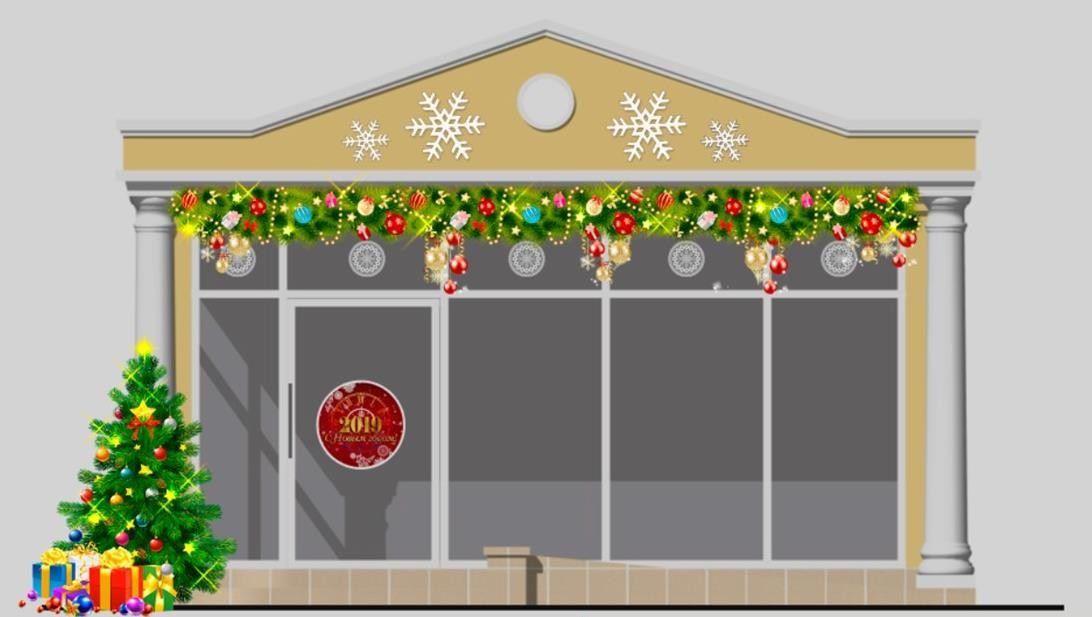 